Your recent request for information is replicated below, together with our response.Please provide the following the information for the last two complete calendar or financial years (whichever is easiest) and the current year to date:Details of all incidents of police equipment reported missing or stolen in Aberdeen, Aberdeenshire, Moray and Highlands.For each incident, please state the item(s) involved, the date, the location, the value of the equipment, details of how it went missing or was stolen and whether or not it was recovered and damaged.For the avoidance of doubt, equipment should include anything from police hats, PAVA spray and handcuffs to police vehicles and furnishings in stations.In regards to police equipment stolen, I can advise you that a search of Police Scotland systems for crime reports of thefts where the Chief Constable is listed as the Complainer from the 1st April 2021 to 26th September 2023 returned no results. In terms of police equipment recorded as lost, I regret to inform you that I am unable to provide you with this information, as it would prove too costly to do so within the context of the fee regulations.  As you may be aware the current cost threshold is £600 and I estimate that it would cost well in excess of this amount to process your request. As such, and in terms of Section 16(4) of the Freedom of Information (Scotland) Act 2002 where Section 12(1) of the Act (Excessive Cost of Compliance) has been applied, this represents a refusal notice for the information sought.By way of explanation, there is no central recording process for lost police equipment. In order to calculate figures, we would have to contact all police divisions and individual police offices to enquire. Within Police Scotland there are 13 divisional areas and 304 individual police offices. As such, this is an exercise which I estimate would far exceed the cost limit set out in the Fees Regulations.To be of some assistance however, we may be able to provide information on losses recorded as security incidents, i.e. police radios, IT equipment etc. if this would be of interest. If you require any further assistance please contact us quoting the reference above.You can request a review of this response within the next 40 working days by email or by letter (Information Management - FOI, Police Scotland, Clyde Gateway, 2 French Street, Dalmarnock, G40 4EH).  Requests must include the reason for your dissatisfaction.If you remain dissatisfied following our review response, you can appeal to the Office of the Scottish Information Commissioner (OSIC) within 6 months - online, by email or by letter (OSIC, Kinburn Castle, Doubledykes Road, St Andrews, KY16 9DS).Following an OSIC appeal, you can appeal to the Court of Session on a point of law only. This response will be added to our Disclosure Log in seven days' time.Every effort has been taken to ensure our response is as accessible as possible. If you require this response to be provided in an alternative format, please let us know.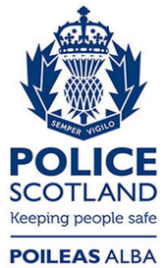 Freedom of Information ResponseOur reference:  FOI 23-2492Responded to:  19th October 2023